                                  1Найдите корень уравнения . 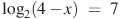                                   1Найдите корень уравнения .                                   1Найдите корень уравнения .                                   1Найдите корень уравнения .                                   1Найдите корень уравнения .                                   1Найдите корень уравнения .                                   1Найдите корень уравнения .                                   1Найдите корень уравнения .                                   2Найдите корень уравнения . 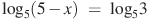                                   2Найдите корень уравнения .                                   2Найдите корень уравнения .                                   2Найдите корень уравнения .                                   2Найдите корень уравнения .                                   2Найдите корень уравнения .                                   2Найдите корень уравнения .                                   2Найдите корень уравнения .                                    3Найдите корень уравнения . 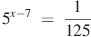                                    3Найдите корень уравнения .                                    3Найдите корень уравнения .                                    3Найдите корень уравнения .                                    3Найдите корень уравнения .                                    3Найдите корень уравнения .                                    3Найдите корень уравнения .                                    3Найдите корень уравнения .                                    4Найдите корень уравнения . 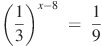                                    4Найдите корень уравнения .                                    4Найдите корень уравнения .                                    4Найдите корень уравнения .                                    4Найдите корень уравнения .                                    4Найдите корень уравнения .                                    4Найдите корень уравнения .                                    4Найдите корень уравнения . 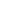                                    16Найдите корень уравнения .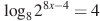                                    16Найдите корень уравнения .                                   16Найдите корень уравнения .                                   16Найдите корень уравнения .                                   16Найдите корень уравнения .                                   16Найдите корень уравнения .                                   16Найдите корень уравнения .                                   17Найдите корень уравнения .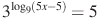                                    17Найдите корень уравнения .                                   17Найдите корень уравнения .                                   17Найдите корень уравнения .                                   17Найдите корень уравнения .